Паспорт места размещения рекламной конструкции «суперсайт» 
на территории муниципального образования «город Екатеринбург»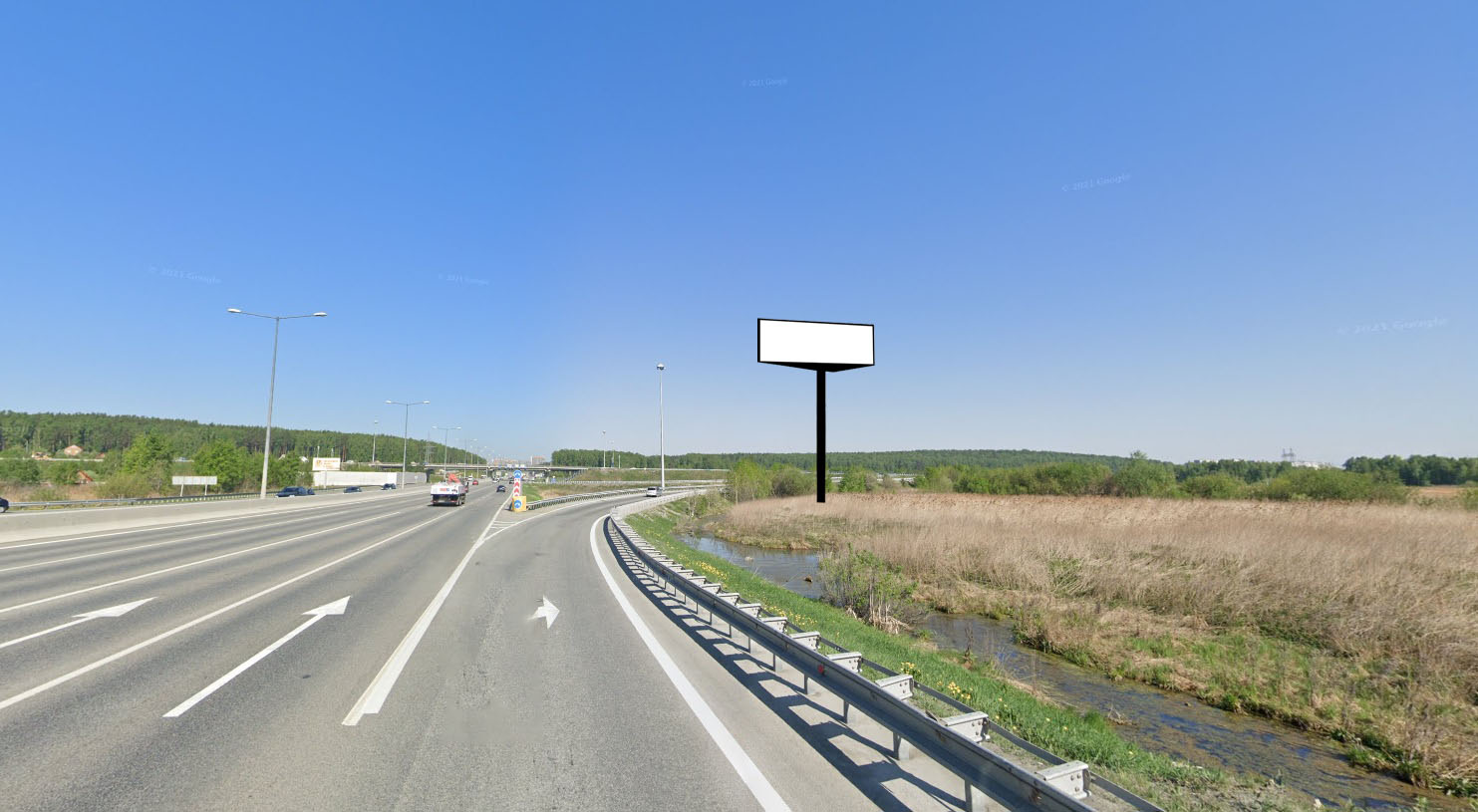 Паспорт места размещения рекламной конструкции «суперсайт» 
на территории муниципального образования «город Екатеринбург»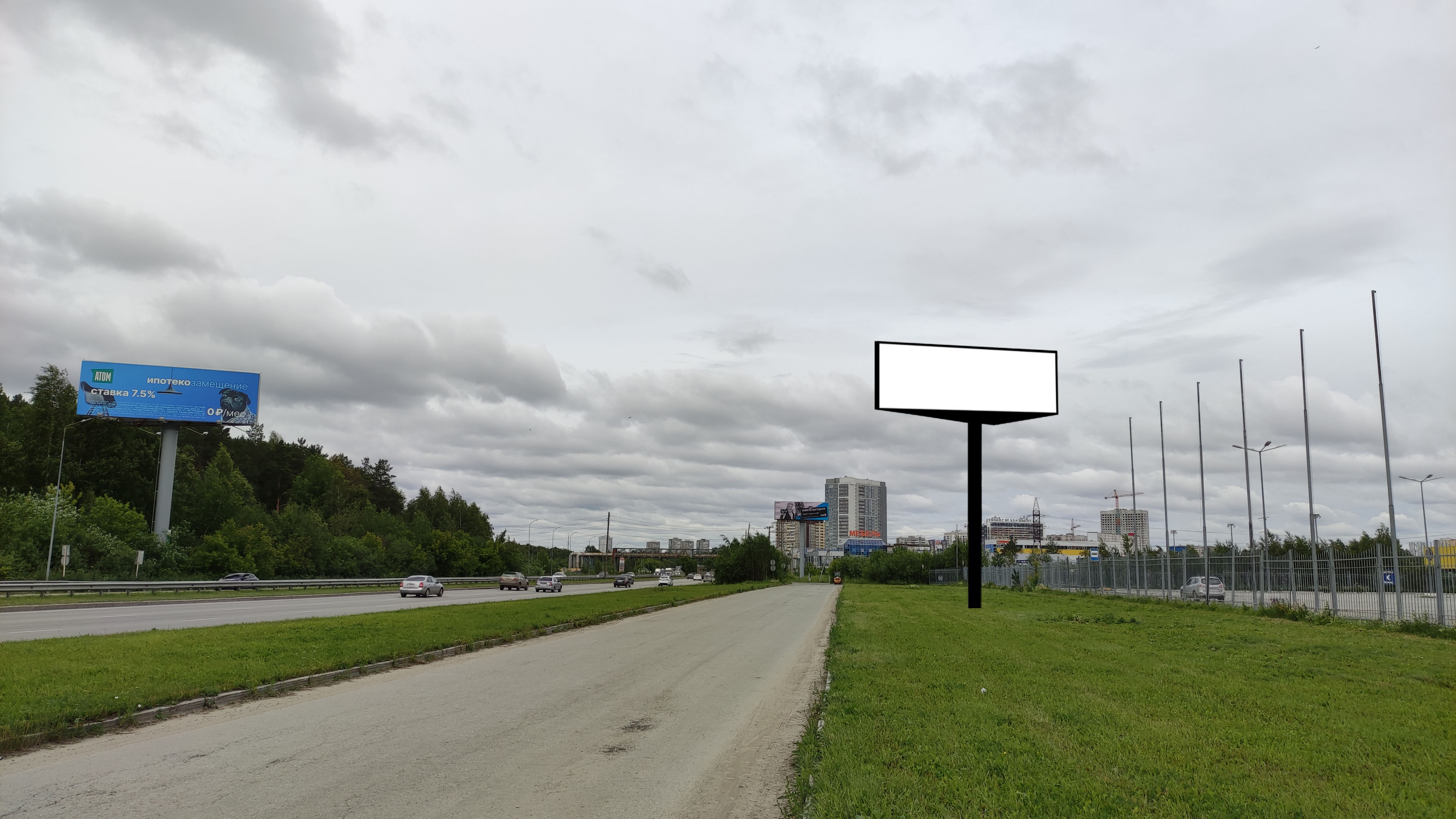 Код местаАдресТип*ВидПлощадь информационных полей, кв. мРазмеры, м (высота, ширина)Количество сторон0609139автомобильная дорога «г. Екатеринбург - аэропорт «Кольцово» (съезд на ул. Чистая)1Суперсайт1505х152Код местаАдресТип*ВидПлощадь информационных полей, кв. мРазмеры, м (высота, ширина)Количество сторон0609140Сибирский тракт дублер, 21 (позиция № 2)1Суперсайт1505х152